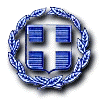 ΠΡΟΣΚΛΗΣΗ ΟΙΚΟΝΟΜΙΚΗΣ ΕΠΙΤΡΟΠΗΣΚαλείστε να προσέλθετε στη δημόσια συνεδρίαση της Οικονομικής Επιτροπής  που θα διεξαχθεί στο Δημοτικό Κατάστημα του Δήμου Ανατολικής Μάνης, την 29η του μηνός Αυγούστου έτους 2013, ημέρα Πέμπτη και ώρα 13:45 για τη συζήτηση και λήψη αποφάσεων, στα κατωτέρω θέματα της ημερήσιας διάταξης: Έγκριση πρακτικού της δημοπρασίας του έργου «Αναπλάσεις – Διαμορφώσεις τέως Δήμου Γυθείου 2013». Έγκριση πρακτικού της δημοπρασίας για την προμήθεια οργάνων παιδικών χαρών Δ.Ε. Γυθείου.Έγκριση πρακτικού της δημοπρασίας για την προμήθεια οργάνων παιδικών χαρών Δ.Ε. Οιτύλου.Διάθεση πίστωσης και ανάθεση του έργου «Ανακατασκευή μετώπης Παρθεναγωγείου».Διάθεση πίστωσης και περιγραφή εργασιών για τη διαμόρφωση χώρου διεξαγωγής εμποροπανήγυρης Γυθείου.Σχετικά με την ασφάλιση ποδηλάτων του Δήμου.Έγκριση της προμήθειας ασφαλτομίγματος.Προμήθεια τροφής για αδέσποτα ζώα συντροφιάς.Προμήθεια ειδών καθαριότητας και ευπρεπισμού. Διάθεση πιστώσεων.Κατάρτιση τεχνικής περιγραφής των εργασιών και ανταλλακτικών που απαιτούνται για την επισκευή του αριθμ. ΚΗΙ 2385 οχήματος του Δήμου. Κατάρτιση τεχνικής περιγραφής των εργασιών και ανταλλακτικών που απαιτούνται για την επισκευή του αριθμ. ΚΗΙ 2388 οχήματος του Δήμου. Κατάρτιση τεχνικής περιγραφής των εργασιών και ανταλλακτικών που απαιτούνται για την επισκευή του αριθμ. ΜΕ 119556 οχήματος του Δήμου. Κατάρτιση τεχνικής περιγραφής των ανταλλακτικών που απαιτούνται για την επισκευή του αριθμ. ΚΗΙ 2390 οχήματος του Δήμου. Έκδοση εντάλματος προπληρωμής για την αντιμετώπιση δαπάνης εκτέλεσης έργων ΔΕΗ.Έγκριση δαπανών που έχουν γίνει από την παγία προκαταβολή των Τοπικών Κοινοτήτων. Έγκριση μηνιαίων λογαριασμών εσόδων – εξόδων Δήμου μηνός Ιουλίου  2013. Έλεγχος υλοποίησης προϋπολογισμού έτους 2013 (B΄ τρίμηνο).Κατάρτιση των όρων της διακήρυξης για την παραχώρηση δικαιώματος απλής χρήσης αιγιαλού, παραλίας κλπ στην παραλία Μαυροβουνίου. Ανάθεση σε δικηγόρο της αγωγής Μιχαήλ Αντωνόπουλου. Ο Πρόεδρος της Οικονομικής ΕπιτροπήςΠέτρος Ανδρεάκος                                Δήμαρχος Ανατολικής Μάνης            ΕΛΛΗΝΙΚΗ ΔΗΜΟΚΡΑΤΙΑΝΟΜΟΣ ΛΑΚΩΝΙΑΣΔΗΜΟΣ  ΑΝΑΤΟΛΙΚΗΣ ΜΑΝΗΣΓύθειο,    23  Αυγούστου  2013Αριθ. Πρωτ.:  15856ΠΡΟΣ: Τα τακτικά μέλη της Οικονομικής Επιτροπής      κ. Χριστοδουλάκο Θεόδωρο      κ. Αγριόδημας Μιχαήλ      κ. Μαυροειδόγγονα Νικόλαο            κ.  Αραπάκο Θεόδωρο            κ. Μιχαλολιάκο Κυριάκο            κ. Τζεφεράκο Ιωάννη Σε περίπτωση απουσίας ή κωλύματος τακτικού μέλους, οφείλετε να ενημερώσετε το αναπληρωματικό μέλος  της κατηγορίας σας με τη σειρά της εκλογής τους για τα θέματα, την ημερομηνία και την ώρα της συνεδρίασης 